PERSONAL INFORMATION  Omar Higgs  2845 Glenaire Drive, 45251 Cincinnati. OHIO USA     15132770498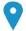 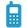 mrohiggs@yahoo.com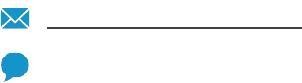 Skype y.omar.higgsSex Male | Date of birth 25 Oct 77JOB APPLIED FORWORK EXPERIENCE08 September 2009–Present08 February 2007–07 July 200817 February 2009–PresentTranslator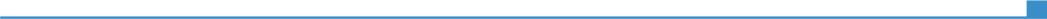 ProfessorAdjunct,prepare lessons and assist with course development. Taught varying levelsESL InstructorFormaciớ Guiớ, Barcelona (Spain)prepare lessons and assist with course development. Taught varying levelsTranslatorFreelance,Translation (Spanish <> English) (Portuguese <> English) (Italian <> English):2011 Present Kielet S.L. Barcelona, Spain Spanish English Translator2010 PresentProfessional Translations Inc Panama City, FLA Spanish, Italian,Portuguese, English Translator2010 PresentPro Translating Miami,FLA Spanish, Portuguese, Italian, English TranslatorMarch 2010 PresentLocalsoft Malaga,Spain Spanish, Portuguese EnglishTranslator2010 July, Legal and Technical Documents ClipperManagement Group2010 May, Web Translations MaponicsSpanish, Portuguese EnglishTranslator2009 April, Web Translations MicrosoftCorporation Spanish English Translator2008 December, Automotive Translations LanguageWise Spanish English TranslatorInterpreting (Spanish <> English) (Portuguese <> English) (Italian <> English):2010 September, Business Meeting Interpreter UNRefugee Asylum Services2007 June, Conference Interpreter AgbarDoctors without Borders Barcelona1998 May, Conference Interpreter InternationalDrug Enforcement Conference1997 August, Conference Interpreter BiodiversityConference1996 May, Conference Interpreter InternationalConference on ArchaeologyEDUCATION AND TRAINING17.1.14	Page 1 / 209 September 2007–09 February   Master's Degree2009   Universitat Autonoma de Barcelona, Barcelona (Spain) GeneralTranslation, Interpreting and Intercultural StudiesOccupationalLegal, Technical, Medical and Scientific Translation, Automated Translation.04 October 2004–05 July 2007     Bachelor's DegreeUniversidad de Navarra, Pamplona (Spain)GeneralSpanish Language and LiteratureOccupationalMorphology, Hispanic Literature, Spanish Language, Orthography. History of Spanish Language, History of English  Language,   Latin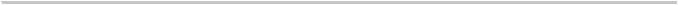 Portuguese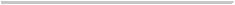 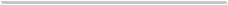 Intermediate	Intermediate   Intermediate	Intermediate	IntermediateCommunication skills   - Excellent interpersonal skillsOrganizational / managerial skills   Works well with othersJob-related skillsComputer skills   Internet and Computer Trados17.1.14	Page 2 / 2PERSONAL SKILLSMother tongue(s)EnglishOther language(s)SpanishItalianNear NativeIntermediateNear NativeNear NativeNear Native